Proposal Writing Workshop to Win the Dragon’s Den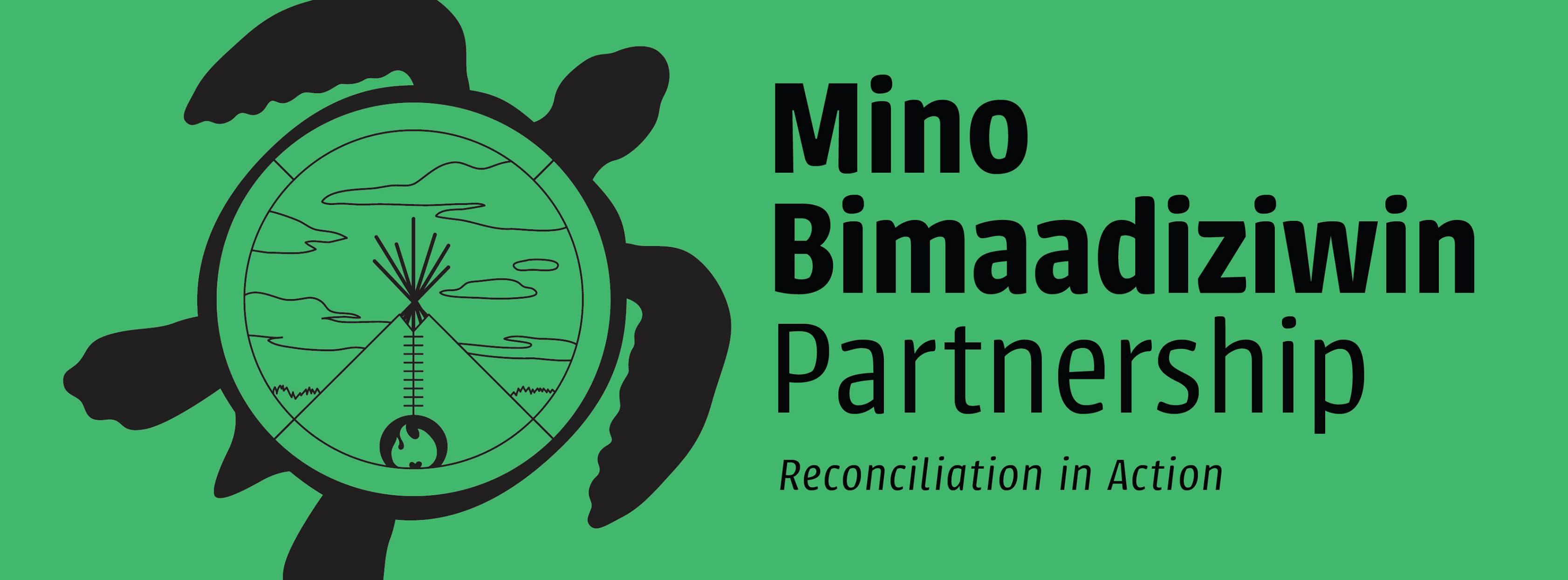 March 6th & 7th , 2019 St. John’s Cross Commons Room, 1st floor, 92 Dysart Rd.University of Manitoba Fort Garry Campus9:00 Welcome – Alex McDougall (Executive director, FARHA) 9:20 – MC - Lawrence Wood (Wasagamack Education Authority)9:30 Prayer – Elder. 9:40 Organization of day  – Shirley ThompsonElements of a funding proposalMino Bimaadiziwin partnership10:00 to 11:30 What funders offer and want from proposal applications –speakers’ presentation panel.10:00: Katie Daman and Raena Baker, Community Futures Manitoba10:30: Dustin Remillard and Sarah Wildman, INAC/AANDC 11:00: Julie Price, Tides Canada11:30 to 12:00 - Question period: Panel  LUNCH PROVIDED1:00 Writing proposal 101: The draft proposal basics.1:30 Brainstorming  & Deciding 3 to 5 priorities of the people in workshop for developing different proposals to work on in groups of 3 to 6. 2:00 Breaking down into facilitated groups to write your Proposal’s Purpose and goals/objects and Key Benefits.  2:30 BREAK2:45 Developing Proposal purpose and goals/objectives Introduction to SMART goalsWorkshop and report back3:30 Report back of groups for purpose, goals/objectives and activities (scope of work).4:00 Adjourn.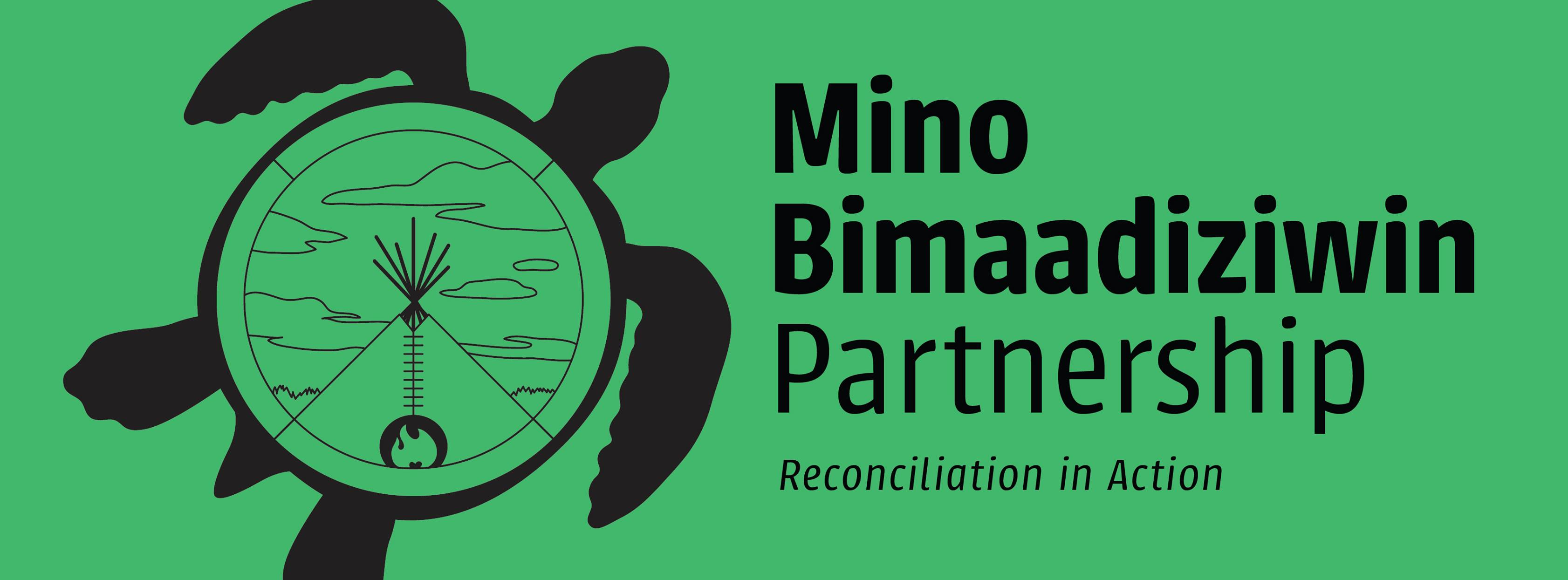 March 7th Dragon’s Day AgendaSt. John’s Cross Quiet Room, 1st floor, 92 Dysart Rd.University of Manitoba Fort Garry Campus9:00 	Welcome by MC – Lawrence Wood.9:10  	Prayer – Elder.9:20 	Talk: Chief Deborah Smith, Brokenhead First Nation9:50 	Review and introduction to listing activities, budget and timetable.	10:10 	Workshop in groups to list activities, develop budget and timetable10:45 	BREAK11:00 	Report back on budget, activities and timetable12:00 	LUNCH1:00	Prepare presentation and practice pitch to funders in small groups.2:00 	BREAK2:15	Dragons’ Den - Report to funders and get feedback. 3 to 5 presentations – with feedback following from:  Katie Daman and Raena Baker,  Community Futures ManitobaDustin Remillard and Sarah Wildman, INAC/AANDC Julie Price, Tides Canada3:45 	Summary and Thanks. Prizes for dragon’s den winners. 